Обмен опытом между преподавателями  гимназий Дании, Швеции и Калининграда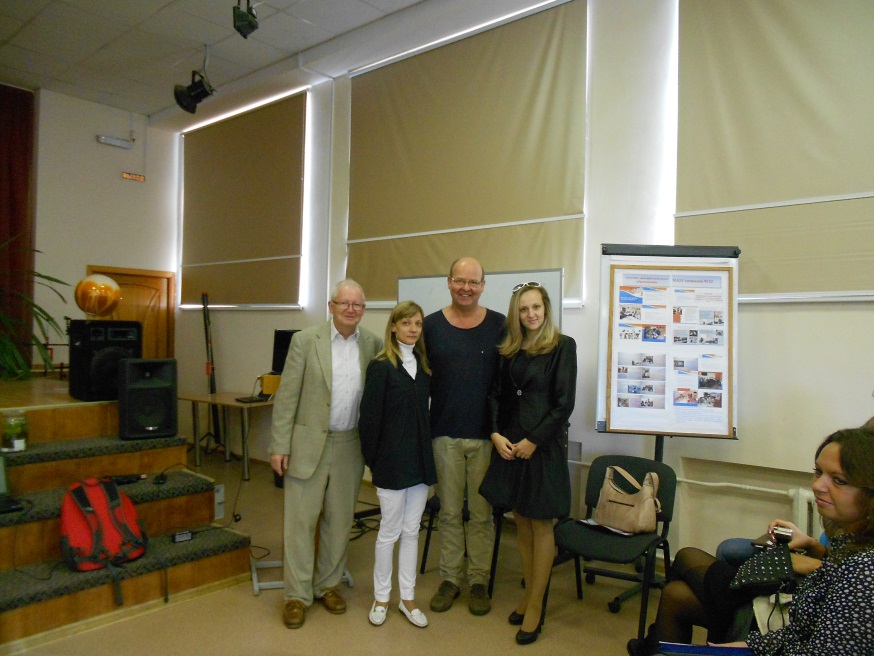 С 21 по 24  сентября 2013 года в МАОУ Гимназия № 32 г Калининграда   проходили встречи преподавателей гимназии № 32 г. Калининграда и зарубежных  коллег, преподавателей  гимназий Дании и Швеции- Отто Рюля и Фолькера Петерсена в рамках  Российско-шведского проекта  «Интеграция основного и дополнительного образования».Отто Рюль является кандидатом наук, с 1979 года  преподаватель гимназии  Хельсингёр в Дании. В 1978 закончил университет Копенгагена   со степенью магистра по  истории и степенью  бакалавра по   религиоведению. Фолькер Петерсен – лектор  гимназии Щэррторп в Стокгольме. Является преподавателем биологии. Закончил университет в  Копенгагене в 1986 году и в 1990 защитил кандидатскую диссертацию по этологии в Университете Сельского хозяйства в Копенгагене.  «У нас уже имеются контакты с Испанией, Францией и Хорватией. Сейчас я хочу наладить сотрудничество с российской школой» - говорит Фолькер Петерсен.  В течение почти года велась переписка между гимназией №32 и Гимназией Щэррторп, оговаривались детали и условия проекта.Для педагогов гимназии опыт зарубежных коллег представлял огромный профессиональный интерес. Отто Рюль и Фолькер Петерсен посетили ряд уроков, которые учителя гимназии давали как на русском, так и на английском языках. Это были уроки истории, биологии, литературы и русского языка. В свою очередь преподаватели гимназий Швеции и Дании провели ряд лекций и мастер-классов по экологии, биологии и истории. Был представлен опыт организации исследовательской деятельности с младшими школьниками, проведения диспутов, учебных дискуссий.Обмен опытом будет продолжаться во время поездки педагогов гимназии № 32 в гимназию Щэррторп в Стокгольме, которая намечена в 2014 г.